04.05.2020r. (Poniedziałek)Grupa: Pszczółki Temat: „Dzień Strażaka”.Cele ogólne:- poszerzanie wiedzy o zawodzie strażaka. Przebieg zajęć:1. „Strażak” – historyjka obrazkowa	Praca Strażaka jest niezwykle ważna. Czy wiesz czym Strażak się zajmuje? Jak myślisz, czy Strażak tylko gasi pożary? Mam dla Ciebie historyjkę obrazkową. Przypatrz się obrazkom, ułóż w odpowiedniej kolejności i opowiedz co przydarzyło się dzieciom. Powodzenia.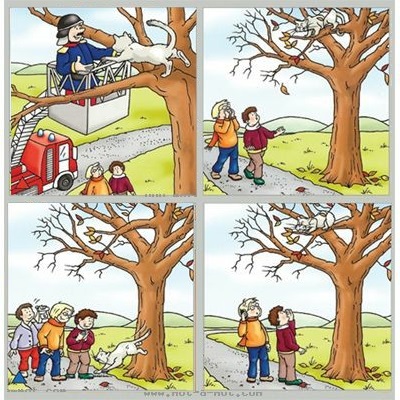 Źródło: pl.pinterest.com2. „Atrybuty Strażaka” – analiza sylabowa wyrazów 	Popatrz na obrazki. Podaj nazwę każdego przedmiotu. Podziel te wyrazy na sylaby i policz ile ich jest. Pokoloruj pod każdym obrazkiem tyle kółek ile sylab ma każdy wyraz. Czy wiesz do czego służą te przedmioty?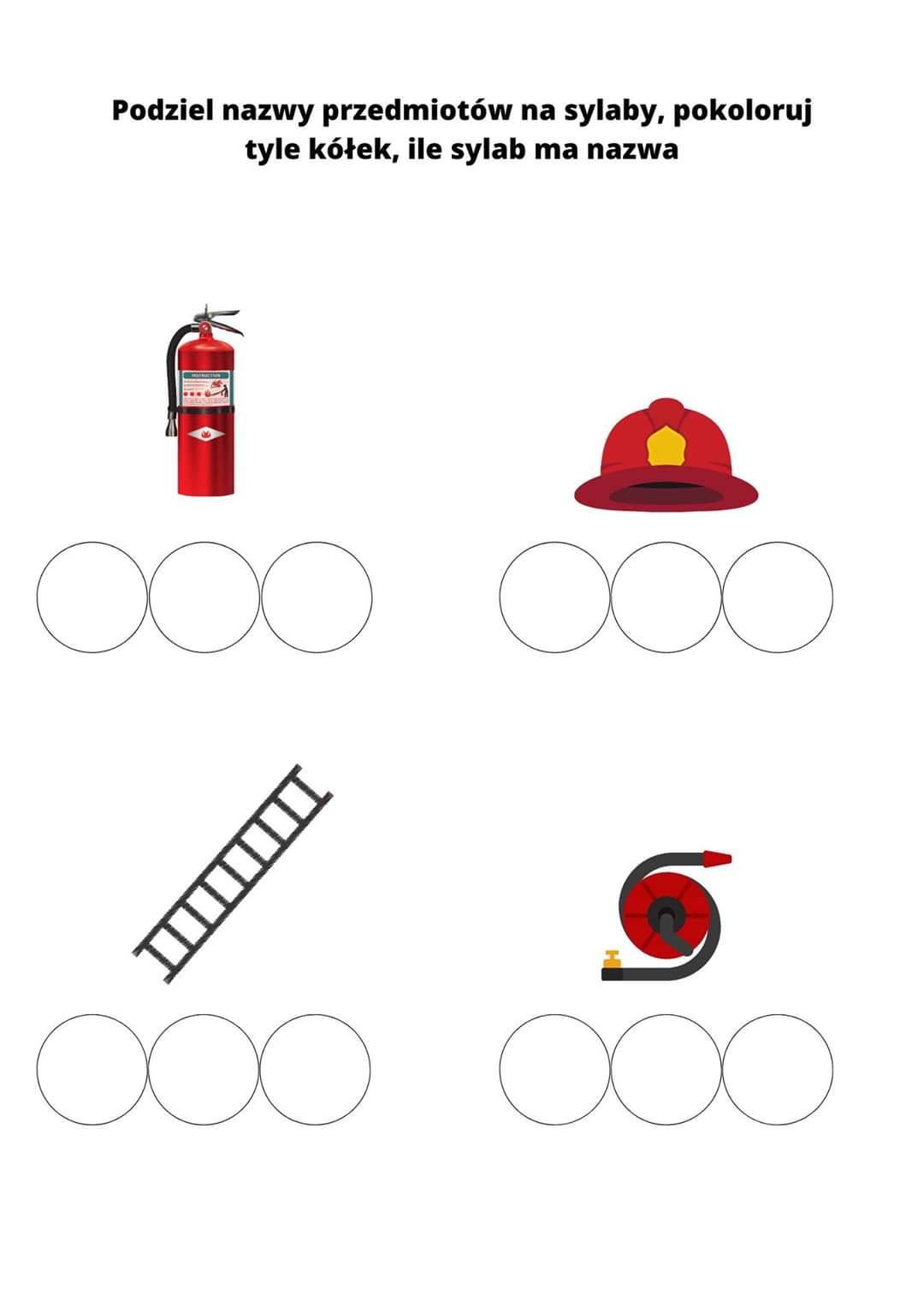 Źródło: Nauczycielki przedszkola3. „Straż”- zabawa matematyczna	Policz elementy na każdym obrazku i połącz je linią z odpowiednią cyfrą. Powiedz, czego jest najwięcej, a czego najmniej.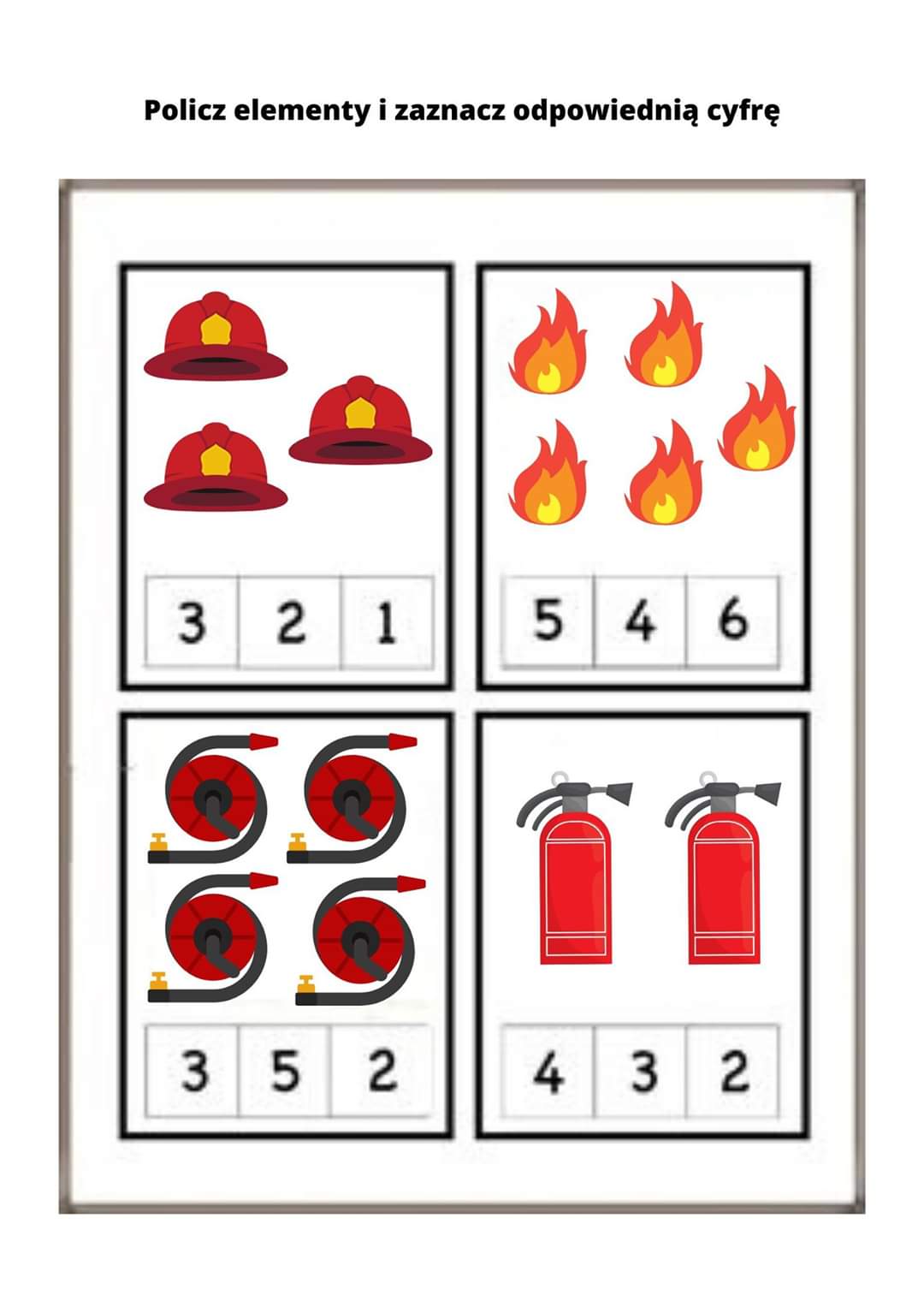  Źródło: Nauczycielki przedszkola4. „Strażak gasi ogień” – labirynt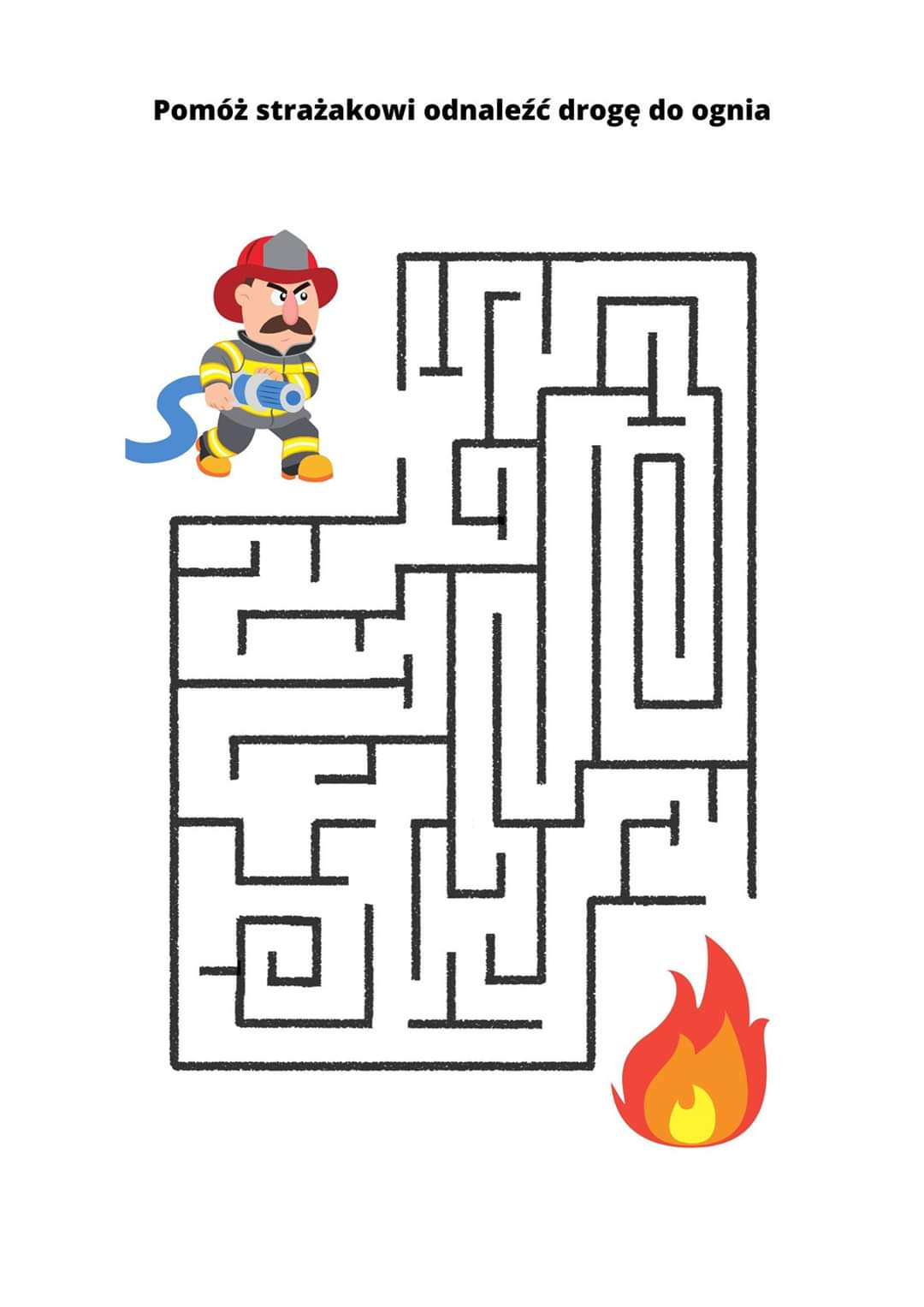 Źródło: Nauczycielki przedszkola5. „Strażak” – kolorowanka	Pokoloruj obrazek według własnego pomysłu.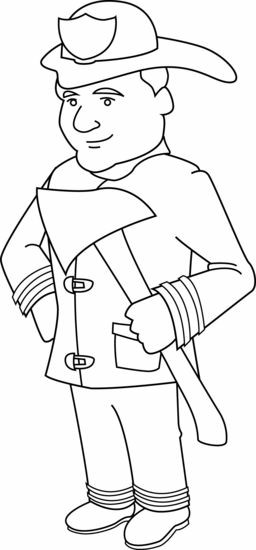 Źródło: pl.pinterest.comMiłej zabawy.